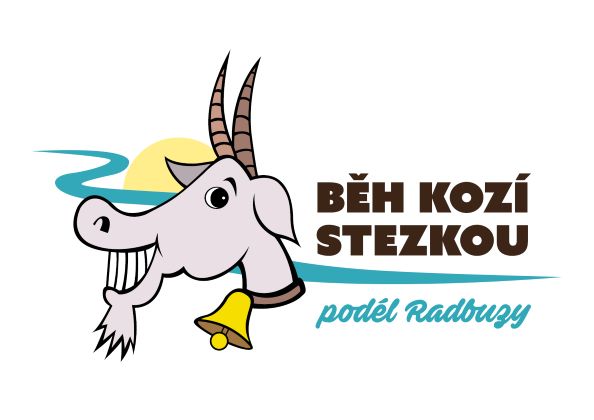 KOZÍ STEZKOU PODÉL RADBUZY - 9. ročníksobota 25. června 2022Hlavní závod:
Čas startu: 		10:00 hodin - 5 km; 11:00 hodin - 10 km		Místo startu: 		holýšovský jez řeky Radbuzy - GPS: 49.5858147N, 13.0931075E- přístup ze silnice Holýšov-Dolní Kamenice pod železničními viadukty (bude značeno ze silnice)Tratě: 			5 km a 10 kmLimit dokončení:	trať 5 km – 45 min (tempo 9:00); trať 10 km – 1h 30 min (tempo 9:00)	Časomíra: 		čipová technologie (čipy ve startovním čísle)
Povrch: 		zpevněné a polní cesty, asfalt
Profil tratě: 		rovinatá s krosovou vložkou
Kapacita: 		200 závodníků  pro obě tratě dohromadyKategorie:Startovné:		200 Kč – on-line registrace			300 Kč – registrace na místě (nejdéle do 9,30 hod.!)			100 Kč – případná přeregistrace na místě (z 10 km na 5 km a obráceně)Závodníci, kteří poběží obě dvě tratě (5 km i 10 km), budou mít jedno startovní číslo a platí startovné 300 Kč za oba běhy dohromady. Senioři 65+ (1957 a starší) mají startovné zdarma.startovní balíček – igelitka s logem závodu, startovní číslo s čipem, účastnická medaile, fotografie ze závodu a diplom ke stažení zdarma, pivo (limo), klobásaRegistrace: 		1. 4. 2022 budou spuštěny on-line registrace19. 6. 2022 končí on-line registrace						Kontakt na organizační tým:	bkvholysov@seznam.cz
tel.: 725 149 003, 733 651 896
Zodpovědné osoby: Jan Toupal, Ilona DubováPro start závodníků mladších 18 let je nutné dodat prohlášení zákonných zástupců – souhlas s účastí na závodě. Bez podepsaného souhlasu nebude závodníkovi vydáno startovní číslo! pozn. 5km trať měří (s ohledem na co nejvhodnější umístění obrátky) přibližně 5,2 km.Dětské závody:
Čas startu:  		8:30 hodinMísto startu: 		shodné s místem startu hlavního závodu
Tratě: 			300 m, 600 m, 900 m a 1200 m Časomíra: 		čipová technologie (čipy ve startovním čísle)Povrch: 		okruh na louce v místě startu o délce 300 m
Kapacita: 		120 závodníků pro všechny dětské kategorie dohromadyKategorie:Startovné: 		ZDARMADěti, které poběží dětský závod a zároveň závod na 5 km, budou mít jedno startovní číslo a platí startovné 200 Kč (za běh na 5 km). startovní balíček – igelitka s logem závodu, startovní číslo s čipem, účastnická medaile, fotografie ze závodu a diplom ke stažení zdarmaRegistrace:	1.4.2022 budou spuštěny on-line registrace (děti ze ZŠ Holýšov, které budou mít zájem startovat, obdrží informace o registraci ve škole)19.6.2022 končí on-line registraceRegistrace na místě v den závodu je možná nejdéle do 8,00 hod.!							Kontakt na organizační tým:	bkvholysov@seznam.cz
tel.: 776 364 645, 603 114 041
Zodpovědné osoby: Milan Ondrášik, Jana Černá 			Další informace a instrukce k registraci dětí jsou uvedeny v menu  Registrace 2022 na webu www.behkozistezkou.cz.Časový rozpis:7:00 – 8:00 	prezentace a výdej čísel dětí8:30 		start závodu dětí (H1, D1, H2, D2, H3, D3, H4, D4)8:30 – 9:30 	prezentace a výdej čísel dospělých9:30		vyhlášení výsledků dětských závodů10:00		start hlavního závodu pro trať 5 km (M4, Ž4, JH, JD)11:00		start hlavního závodu pro trať 10 km (M1, M2, M3, Ž1, Ž2, Ž3)12:30		vyhlášení výsledků hlavního závodu13:00		ukončení závoduCeny:Dospělí (kategorie M1-M4, Ž1-Ž4, JH, JD) – poháry + absolutní vítězové (M1-3, Ž1-3) putovní pohár (štítek), věcné cenyDěti (kategorie H1-H4, D1-D4) – medaile, věcné cenyDoprava, parkování:Možnosti parkování v okolí konání závodů jsou velmi omezené, doporučujeme tedy především všem místním účastníkům přesun na místo pěšky, na kole či dopravu vlakem do zastávky Dolní Kamenice (místo startu je cca 500 m od železniční zastávky). Vjezd automobilů na louku není možný. Prosíme, neničte úrodu na polích, používejte pouze označené přístupové cesty. Při pohybu na silnici dbejte bezpečnosti a dodržujte pravidla silničního provozu!Pro pěší:Přístup na místo startu a cíle je ze silnice Holýšov - Dolní Kamenice cestami pod železničními viadukty (bude značeno vždy od silnice). Autem:S ohledem na omezené parkovací možnosti organizátor závodu nemůže parkovací místo garantovat. Vjezd na pole a louku ani parkování pod viaduktem v Dolní Kamenici nebude možné. Parkovat v souladu s pravidly silničního provozu je možné i v obcích Holýšov a Dolní Kamenice a odtud dojít na místo startu pěšky. Pokud nemáte jinou možnost, než se na závody vydat autem, mějte dostatečnou časovou rezervu pro případ komplikací s parkováním. Prosíme všechny řidiče o bezpečnost, dodržování pravidel a respektování pokynů organizátorů závodu. Policie ČR je o konání závodu informována, ale nebude provoz řídit ani jakkoliv organizovat. Ještě jednou tedy apelujeme a prosíme především místní účastníky - vezměte batoh na záda a nechte své auto doma! Předem děkujeme za Vaši spolupráci a těšíme se na setkání na místě startu!    
------------------------------------------------------------------------------------------------------------------------Vlakové spojení do/ze železniční zastávky Dolní Kamenice dne 25. 6. 2022:Pozor, některé vlaky staví v zastávce pouze na znamení!!! (informace si ověřte v platném jízdním řádu www.cd.cz/spojeni/conn.aspx a případně též u průvodčího):příjezdy vlaků do Dolní Kamenice:od Holýšova (Plzně):  7:02 od Staňkova (Domažlic): 8:56odjezdy vlaků z Dolní Kamenicedo Holýšova (směr Plzeň): 12:57; 16:57do Staňkova (směr Domažlic): 11:02; 15:02; 16:57 (přestup v Holýšově)M1muži1972 a starší50 a více10kmM2muži1987 - 197335 - 4910kmM3muži2006 - 198816 - 3410kmŽ1ženy1977 a starší45 a více10kmŽ2ženy1992 - 197830 - 4410kmŽ3ženy2006 - 199316 - 2910kmM4muži2003 a starší19 a více5kmŽ4ženy2003 a starší19 a více5kmJHjunioři2004 a mladší18 a méně5kmJDjuniorky2004 a mladší18 a méně5kmH1hoši2009 - 200713-151200mD1dívky2009 - 200713-151200mH2hoši2012 - 201010-12900mD2dívky2012 - 201010-12900mH3hoši2015 - 20137-9600mD3dívky2015 - 20137-9600mH4hoši2016 a mladší6 a méně300mD4dívky2016 a mladší6 a méně300m